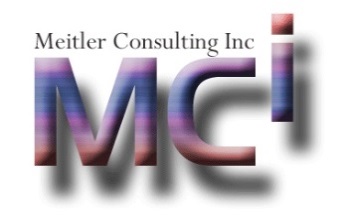 HOJA DE DATOS DE SEGURIDADDe acuerdo con el Código de Regulaciones Federales 29 CFR 1910.1200, Comunicación de Riesgos.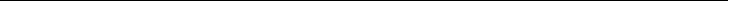 SECCIÓN 1: Identificación de la sustancia o la mezcla y de la sociedad o la empresaIdentificador del productoNombre del producto:MC-335Tipo de producto:	Mezcla.Usos relevantes identificados de la sustancia o mezcla y los usos no recomendadosUsos identificados:	Ayudante de proceso para aplicaciones industriales.Usos contraindicados:	Ninguno(a).Detalles del proveedor de la hoja de datos de seguridadMeitler Consulting, Inc.Compañía:Teléfono: Fax:Dirección de correo electrónico:Teléfono de emergenciaNúmero de emergencias 24 horas:16979 Chieftain Road Tongaoxie, KS66086United States913-422-9339913-845-2950Brian@mciclay.com800-424-9300 CHEMTREC (CCN 20412), Outside U.S. 703-527-3887SECCIÓN 2: Identificación de los peligrosClasificación de la sustancia o mezclaClasificación de acuerdo con el párrafo (d) del Reglamento 29 CFR 1910.1200:No está clasificadoElementos de la etiquetaEtiquetado de acuerdo con el párrafo (f) del Reglamento 29 CFR 1910.1200:Pictogramas de peligro:	Ninguno(a).Palabra de advertencia:	Ninguno(a).Indicaciones de peligro:	Ninguno(a).Medidas de precaución:	Ninguno(a).Otros peligrosLos derrames producen superficies extremadamente resbalosas.SECCIÓN 3: Composición/información sobre los componentes3.1. SustanciasNo aplicable, este producto es una mezcla.3.2 MezclasEste producto es una mezcla.Componentes peligrososDestilados (petróleo), fracción ligera tratada con hidrógenoConcentración/ -alcance:	20 - 45%No. CAS :	64742-47-8Clasificación de acuerdo con el párrafo (d) del Reglamento 29 CFR 1910.1200:Asp. Tox. 1;H304NotesNo da lugar a la clasificación de la mezcla cuando la viscosidad cinemática es superior a 20,5 mm²/s medida a 40°C. Isotridecanol, etoxiladoConcentración/ -alcance:	< 3%No. CAS :	69011-36-5Clasificación de acuerdo con el párrafo (d) del Reglamento 29 CFR 1910.1200:Para la explicación de las abreviaturas vea la sección 16SECCIÓN 4: Primeros auxilios4.1 Descripción de las medidas en primeros auxiliosAcute Tox. 4;H302, Eye Dam. 1;H318Inhalación:Salga al aire libre. Sin riesgos que requieran medidas especiales de primeros auxilios.Contacto con la piel:Elimínelo inmediatamente lavando con jabón y mucha agua; quítese el calzado y todas las ropas contaminadas. En caso de persistir la irritación en la piel, consulte a su médico.Contacto con los ojos:Enjuague inmediatamente con abundante agua, también debajo de los párpados, por lo menos durante 15 minutos. Alternativamente, lavar inmediatamente con Diphotérine ®. Obtenga atención médica inmediata.Ingestión:Enjuague la boca con agua. No provoque vómitos. Llame inmediatamente a un médico o a un centro de información toxicológica.Síntomas y efectos más importante, agudos y retardadosNinguno bajo el uso normal.Indicación de la atención médica inmediata y tratamiento especial necesarioNinguno razonablemente previsible.Otra información:Ninguno(a).SECCIÓN 5: Medidas contra incendiosMedios de extinciónMedios de extinción adecuados:Agua. agua espreada. Espuma. Dióxido de carbono (CO2). Polvo seco.Advertencia ! Los derrames pueden producir superficies extremadamente resbalosas.Medios de extinción inapropiados:Ninguno(a).Peligros especiales debidos a la sustancia o de la mezclaProductos de descomposición peligrosos:Oxidos de carbono (COx). óxidos de nitrógeno (NOx). El cianuro de hidrógeno (ácido cianhídrico) se puede producir en el caso de la combustión en una atmósfera deficiente en oxígeno.Precauciones para los bomberosMedidas de protección:Use equipo respiratorio autónomo y traje de protección.Otra información:Los derrames pueden producir superficies extremadamente resbalosas.SECCIÓN 6: Medidas que deben tomarse en caso de derrame o fuga accidentalSECCIÓN 6: Medidas que deben tomarse en caso de derrame o fuga accidentalPrecauciones personales, equipo de protección y procedimientos de emergenciaPrecauciones individuales:No toque ni camine por encima de material derramado.. Los derrames producen superficies extremadamente resbalosas..Equipo de protección:Usar el equipo de protección adecuado (ver la Sección 8, Equipo de protección personal para exposición).Procedimientos de emergencia:Mantener a la gente alejada de derrames. Impidas nuevos escapes o derrames de forma segura.Precauciones ambientalesNo contamine el agua.Métodos y materiales de contención y limpiezaDerrames pequeños:No rociar o lavar con agua. Empape con material absorbente inerte. Barra y recoja con pala hacia los recipientes apropiados para su eliminación..Derrames grandes:No rociar o lavar con agua. Contenga el derrame. Limpie rápidamente con pala o aspiradora.Residuos:Empape con material absorbente inerte. Después de limpiar, eliminar las trazas con agua.Referencia a otras seccionesSECCIÓN 7: Manipulación y almacenamiento; SECCIÓN 8: Controles de exposición; SECCIÓN 13: Consideraciones relativas a la eliminación;SECCIÓN 7: Manejo y almacenamientoPrecauciones para un manejo seguro.Evite el contacto con piel y ojos. Hace superficies muy resbaladizas cuando se derraman.. Mientras se utiliza, se prohibe comer, beber o fumar.Condiciones de almacenamiento seguro, incluyendo cualquier incompatibilidad.Manténgase separado del calor y de las fuentes de ignición. El congelamiento afectará las propiedades físicas y el material puede resultar dañado. Incompatible con agentes oxidantes..Usos finales específicosNinguno(a).SECCIÓN 8: Controles de exposición / protección personalParámetros de controlLímites de exposición laboral:Destilados (petróleo), fracción ligera tratada con hidrógenoACGIH: 200 mg/m3 (8 - horas)Control de la exposiciónControles técnicos apropiados:Utilizar ventilación local si se producen nieblas. La ventilación natural es adecuada en ausencia de nieblas.Medidas de protección individual, como equipo de protección personal:Protección de los ojos/cara:Gafas protectoras con cubiertas laterales.Protección cutánea:Protección de las manos: Guantes de PVC u otro material plástico.Otros: Lleve mono y/o delantal resistente a químicos y calzado de goma si hay riesgo de contacto físico.Protección respiratoria:Normalmente no se necesita equipo respiratorio de protección personal.Consejo adicional:Lavarse las manos antes de los descansos y después de terminar la jornada laboral. Manipúlelo con las precauciones de higiene industrial adecuadas, y respete las prácticas de seguridad. Lávese las manos y la cara antes de los descansos e inmediatamente después del manejo del producto.Control de exposición ambiental:No permita la descarga incontrolada de productos al medio ambiente.SECCIÓN 9: Propiedades físicas y químicasInformación sobre las propiedades físicas y químicas básicasAspecto:	Líquido viscoso, lechoso.Olor:	AlifáticoLímite de olor:	Sin datos disponibles.d) pH:	5 - 8 @ 5 g/LPunto de fusión/ congelación:	< 5°CPunto de ebullición inicial y de ebullición:	> 100°CPunto de inflamación:	no se inflama.Índice de evaporación:	Sin datos disponibles.Inflamabilidad (sólido, gas):	No aplicableInflamabilidad superior/inferior o límites explosivos:	No se prevé la creación de atmósferas explosivas.Presión de vapor:	2.3 kPa @ 20°CDensidad de vapor:	0.804 g/litre @ 20°CDensidad relativa:	1.0 - 1.2Solubilidad:	totalmente miscibleCoeficiente de partición:	No aplicableTemperatura de auto-inflamación:	Sin datos disponibles.Temperatura de descomposición:	> 150°CViscosidad:	> 20.5 mm²/s @ 40°CPropiedades explosivas:	No se espera que sea explosivo basado en la estructura química.Propiedades comburentes:	No debe ser oxidante basarse en la estructura química.Otras informacionesNinguno(a).SECCIÓN 10: Estabilidad y reactividadReactividadEstable bajo las condiciones de almacenamiento recomendadas.Estabilidad químicaEstable bajo las condiciones de almacenamiento recomendadas.Posibilidad de reacciones peligrosasNo conocidos.Condiciones que deberán evitarseProteger del frío, calor y luz del sol.Materiales incompatiblesIncompatible con agentes oxidantes.Productos de descomposición peligrososLa descomposición térmica puede producir: óxidos de nitrógeno (NOx), óxidos de carbono (COx) El cianuro de hidrógeno (ácido cianhídrico) se puede producir en el caso de la combustión en una atmósfera deficiente en oxígeno.SECCIÓN 11: Información toxicológica11.1. Información sobre los efectos toxicológicosInformación sobre el producto tal como se suministra:Toxicidad oral aguda:	DL50/oral/rata > 5000 mg/kg. (Estimado) Toxicidad dérmica aguda:	DL50/dérmica/rata > 5000 mg/kg. (Estimado) Toxicidad aguda por inhalación:	No se espera que sea tóxico por inhalación.Corrosión/irritación cutánea:	No irritante para la piel. Lesión ocular grave/irritación ocular:	No es irritante. (OECD 437) Sensibilización respiratoria o cutánea:	No ocasiona sensibilización. Mutagenicidad:	No es mutágeno.Carcinogenicidad:	No es cancerígeno.Toxicidad para la reproducción:	No es tóxico para la reproducción.STOT - exposición única:	Ningún efecto conocido.STOT - exposiciónes repetidas:	Ningún efecto conocido.Peligro por aspiración:	Debido a la viscosidad, este producto no presenta un riesgo de aspiración.La información sobre componentes peligrosos:Destilados (petróleo), fracción ligera tratada con hidrógenoToxicidad oral aguda:	DL50/oral/rata > 5000 mg/kg.  (OCDE 401)Toxicidad dérmica aguda:	DL50/dérmica/conejo > 5000 mg/kg. (OCDE 402)Toxicidad aguda por inhalación:	CL0/inhalación/4 h/rata >= 4951 mg/m3 (OCDE 403) (Basado en resultadosobtenidos en pruebas con productos análogos)Corrosión/irritación cutánea:	No irritante. (OCDE 404)La exposición repetida puede provocar sequedad o formación de grietas en la piel.Lesión ocular grave/irritación ocular:	No es irritante. (OCDE 405)Sensibilización respiratoria o cutánea:   Por analogía con productos similares, no se espera que este producto produzcasensibilidad. (OCDE 406).Mutagenicidad:	No es mutágeno. (OCDE 471, 473, 474, 476, 478, 479)Carcinogenicidad:	Estudio de carcinogenicidad en ratas (OECD 451): NegativoToxicidad para la reproducción:STOT - exposición única:Por analogía con sustancias similares, esta sustancia no debe ser cancerígenos. NOAEL/rata = 300 ppm (OCDE 421)Ningún efecto conocido.STOT - exposiciónes repetidas:	NOAEL/oral/rata/90 días >= 3000 mg/kg/día (OCDE 408) (Basado en resultados obtenidos en pruebas con productos análogos)Peligro por aspiración:	Puede ser mortal en caso de ingestión y de penetración en las vías respiratoriasIsotridecanol, etoxiladoToxicidad oral aguda:	DL50/oral/rata = 500 - 2000 mg/kg. Toxicidad dérmica aguda:	DL50/dérmica/conejo > 2000 mg/kg. Toxicidad aguda por inhalación:	Sin datos disponibles.Corrosión/irritación cutánea:	No irritante. (OCDE 404)Lesión ocular grave/irritación ocular:      Provoca irritación ocular grave. (OCDE 405)Sensibilización respiratoria o cutánea:   Pruebas de laboratorio en puercos de guinea mostraron que el material no ocasionasensibilización.Mutagenicidad:	No es mutágeno.Carcinogenicidad:	No es cancerígeno.Toxicidad para la reproducción:	Estudio de la toxicidad para la reproducción en dos generaciones (OCDE 416)NOAEL/rata > 250 mg/kg/díaEstudio de la toxicidad para el desarrollo prenatal (OCDE 414)NOAEL/toxicidad maternal/rata > 50 mg/kg/díaNOAEL/développentale toxicidad/rata > 50 mg/kg/díaSTOT - exposición única:	Ningún efecto conocido.STOT - exposiciónes repetidas:	NOAEL/oral/rata/600 días = 50 mg/kg/díaPeligro por aspiración:	No se conocen efectos.SECCIÓN 12: Información ecotoxicológicaToxicidadInformación sobre el producto tal como se suministra:Toxicidad aguda para los peces:	LC50/Oncorhynchus mykiss/96 horas > 100 mg/L (Estimado) Toxicidad aguda para invertebrados:	EC50/Daphnia magna/48 horas > 100 mg/L (Estimado) Toxicidad aguda para las algas:	IC50/Alga/72 horass > 100 mg/L (Estimado)Toxicidad crónica para peces:	Sin datos disponibles. Toxicidad crónica para invertebrados: Sin datos disponibles. Toxicidad hacia los microorganismos: Sin datos disponibles. Efectos en organismos terrestres:	Sin datos disponibles. Toxicidad de los sedimentos:	Sin datos disponibles.Información sobre los componentes peligrosos:Destilados (petróleo), fracción ligera tratada con hidrógenoToxicidad aguda para los peces:LC0/Oncorhynchus mykiss/96 horas > 1000 mg/L (OCDE 203)Toxicidad aguda para invertebrados:	EC0/Daphnia magna/48 horas > 1000 mg/L (OCDE 202)Toxicidad aguda para las algas:	IC0/Pseudokirchneriella subcapitata/72 horas > 1000 mg/L (OCDE 201)Toxicidad crónica para peces:	NOEC/Oncorhynchus mykiss/28 días > 1000 mg/L Toxicidad crónica para invertebrados:	NOEC/Daphnia magna/21 días > 1000 mg/L Toxicidad hacia los microorganismos:	EC50/Tetrahymena pyriformis/ 48h > 1000 mg/L Efectos en organismos terrestres:	Sin datos disponibles.Toxicidad de los sedimentos:	No hay datos disponibles. Fácilmente biodegradable, la exposición al sedimento es poco probable.Isotridecanol, etoxiladoToxicidad aguda para los peces:	LC50/Cyprinus carpio/96 horas = 1 - 10 mg/L (OCDE 203)Toxicidad aguda para invertebrados:	EC50/Daphnia/48 horas = 1 - 10 mg/L (OCDE 202)Toxicidad aguda para las algas:	IC50/Desmodesmus subspicatus/72 horas = 1 - 10 mg/L (OCDE 201)Toxicidad crónica para peces:	Sin datos disponibles.Toxicidad crónica para invertebrados:	Sin datos disponibles.Toxicidad hacia los microorganismos:	CE10/lodos activados/17 horas > 10000 mg/L (DIN 38412-8)Efectos en organismos terrestres:	Sin datos disponibles.Toxicidad de los sedimentos:	Sin datos disponibles.Persistencia y degradabilidadInformación sobre el producto tal como se suministra:Degradación:	No es fácilmente biodegradable.Hidrólisis:	No se hidrolizaFotólisis:	No hay datos disponibles.Información sobre los componentes peligrosos:Destilados (petróleo), fracción ligera tratada con hidrógenoDegradación:Fácilmente biodegradable. 67.6% / 28 días (OECD 301 F) ; 68.8% / 28 días (OECD306) ; 61.2% / 61 días (OECD 304 A)Hidrólisis:	No se hidrolizaFotólisis:	No hay datos disponibles.Isotridecanol, etoxiladoDegradación:	Fácilmente biodegradable. > 60% / 28 días (OECD 301 B)Hidrólisis:	No se hidrolizaFotólisis:	No hay datos disponibles.Potencial de bioacumulaciónInformación sobre el producto tal como se suministra:No se espera que el producto se bioacumule.Coeficiente de partición (Log Pow):	No aplicableFactor de bioconcentración (FBC):	Sin datos disponibles.Información sobre los componentes peligrosos:Destilados (petróleo), fracción ligera tratada con hidrógenoCoeficiente de partición (Log Pow):	3 - 6Factor de bioconcentración (FBC):	Sin datos disponibles.Isotridecanol, etoxiladoCoeficiente de partición (Log Pow):	> 3Factor de bioconcentración (FBC):	Sin datos disponibles.Movilidad en el sueloLa información sobre el producto tal como se suministra:Sin datos disponibles.Información sobre los componentes peligrosos:Destilados (petróleo), fracción ligera tratada con hidrógenoKoc:	Sin datos disponibles.Isotridecanol, etoxiladoKoc:	> 500012.6 Otros efectos adversosNinguno(a).SECCIÓN 13: Información relativa a la eliminación de los productos13.1. Métodos de tratamiento de residuosDesechos de residuos/producto no utilizado:Elimine de acuerdo con las regulaciones locales y nacionales.Envases contaminados:Enjuague los recipientes vacíos con agua y use esta agua de limpieza para preparar la solución de trabajo. Si no se puede reciclar, elimínese conforme a la normativa local. Pueden ser vertidos o incinerados, cumpliendo con las regulaciones locales.Valorización:De conformidad con las regulaciones locales y nacionales.SECCIÓN 14: Información relativa al transporteTransporte terrestre (DOT)No está clasificadoTransporte marítimo (IMDG)No está clasificado.Transporte aéreo (IATA)No está clasificado.SECCIÓN 15: Información reglamentaria15.1. Disposiciones específicas sobre seguridad, salud y medio ambiente para las sustancias químicas o mezclasInformación sobre el producto tal como se suministra: Inventario TSCA de Sustancias Químicas:Todos los componentes de este producto se encuentran ya sea enlistados en el inventario o están exentos de la lista.Requisitos de notificación US SARA Sara (311, 312) clase de peligro:No es relevante.SARA Título III SeccionesCantidad umbral programada para el producto en lista EHS de EPA, sección 302 (TPQ)No es relevante304No es relevante313 (concentración de minimis)No es relevanteLey del Agua LimpiaLey de agua limpia (CWA) Sección 311, Sustancias peligrosas (40 CFR 117.3) - Cantidad reportableNo es relevanteClean Air ActSection 112(r) Accidental release prevention requirements (40 CFR 68) - Reportable Quantity:No es relevanteCERCLACantidad Reportable (RQ):No es relevanteEstado RCRA:No es peligroso de acuerdo con RCRA.Información bajo la Proposición 65 de California:ADVERTENCIA! Este producto contiene un químico conocido en el Estado de California como causante de cáncer, defectos de nacimiento y otros daños reproductivos, Acrilamida.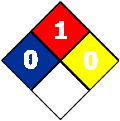 Esta hoja de datos contiene cambios con respecto a la versión anterior en la(s) sección(es):SECCIÓN 8: Controles de exposición, SECCIÓN 15: Información reglamentaria, SECCIÓN 16: Otra información.Clave o leyenda de las abreviaturas y siglasAcrónimosSTOT = Toxicidad específica en determinados órganosAbreviaturasAcute Tox. 4 = Toxicidad aguda categoría 4 Asp. Tox. 1 = Peligro por aspiración categoría 1Eye Dam 1 = Lesiones oculares graves o irritación ocular categoría 1Indicaciones de peligroH302 - Nocivo en caso de ingestiónH304 - Puede ser mortal en caso de ingestión y de penetración en las vías respiratorias H318 - Provoca lesiones oculares gravesConsejos para la capacitación:No manipular antes de haber leído y comprendido todas las precauciones de seguridad.Esta FDS fue elaborada de acuerdo con la siguiente legislación:Código de Regulaciones Federales 29 CFR 1910.1200 de EE.UU.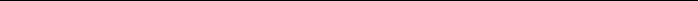 Versión: 17.01.bENAC001ALa información proporcionada en esta Hoja de Seguridad es correcta con base a lo mejor de nuestro conocimiento y fe a la fecha de la publicación. La información dada está diseñada solo como una guía para el manejo seguro, uso, procesamiento, almacenamiento, transportación, disposición y uso, y no se considera una garantía o especificación de calidad. La información se refiere solo al material específico designado y no puede ser contemplada en combinaciones con otros materiales o en cualquier proceso a menos que esté especificado en el texto.SECCIÓN 16: Otra informaciónEvaluaciones NFPA y HMIS:NFPA:Salud:0Inflamabilidad:1Inestabilidad:0HMIS:Salud:0Inflamabilidad:1Riesgo físico: Código PPP0B